Séance 1 : PROBLEME DES ECLAIRS (CE2 Période 2)Mise en action : Calcul mental (10-12 min)3+4+7 = 		5+9+5 = 		68+…. = 1004+8+6 = 		21+47 = 		27+…. = 1009+1+5 = 		35+42= 		72+… = 1002+6+8= 		15+55= 		90+…= 140Séance de recherche en résolution de problèmeAnnoncer l’objectif du travail : « Vous allez apprendre à mieux résoudre des problèmes. Pour cela, nous allons réfléchir ensemble, en prenant le temps nécessaire. »Mettre en situation : « Ecoutez la lecture de l’énoncé par l’enseignant pour pouvoir dire ensuite où se passe « l’histoire » de notre problème. »
Discuter en groupe du contexte du problème Difficultés anticipées :
Confusion magasin de pâtisserie / des pâtisseries – ne pas savoir ce qu’est un éclair en pâtisserie        Apport de vocabulaire (cf. Annexe 2b)Deuxième lecture par l’enseignant : « Prenez notes des éléments pour pouvoir ensuite raconter l’histoire. Attention, il ne s’agit pas de tout écrire comme lors d’une dictée. Juste ce qu’il vous faut pour raconter l’histoire. »
Mettre en commun 3 ou 4 brouillons pour voir ce qui a été retenu par les élèves = faire formuler que ces informations sont importantes pour comprendre le problème.
Dire ce qu’on cherche (souvent en repérant la question par son point d’interrogation mais pas tjrs)
Dire ce qu’on sait (le rappeler à partir des informations importantes (étape 4).
Rechercher seul puis en groupe pour résoudre le problème éventuellement en faisant référence à un problème ressemblant déjà résolu.
Comparer les démarchesMise en commun des résultats / argumentation / élaboration d’une affiche collective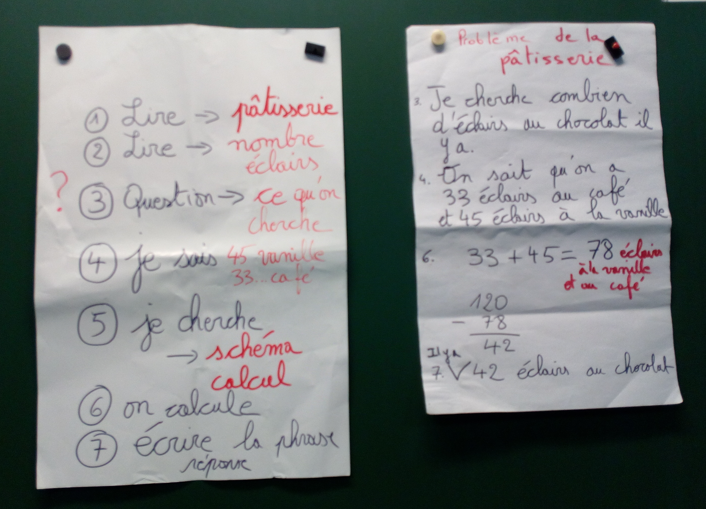 	  Exemple d’afficheSelon les propositions des élèves, validation d’une réponse par le matériel le cas échéantDifférenciation : Support de recherche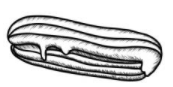 Stratégies possiblesManipulerManipulerReprésenterReprésenterReprésenterCalculerStratégies possiblesLes objets réels (ceux nommés dans l’énoncé)Des éléments qui représentent les objets réelsDessinerFaire un schémaModéliser(= utiliser un schéma proche du modèle mathématique sous-jacent)En ligneCalcul poséMentalement ou avec une calculatrice (écrire le calcul en ligne)Outils, aides possiblesMatériel de numération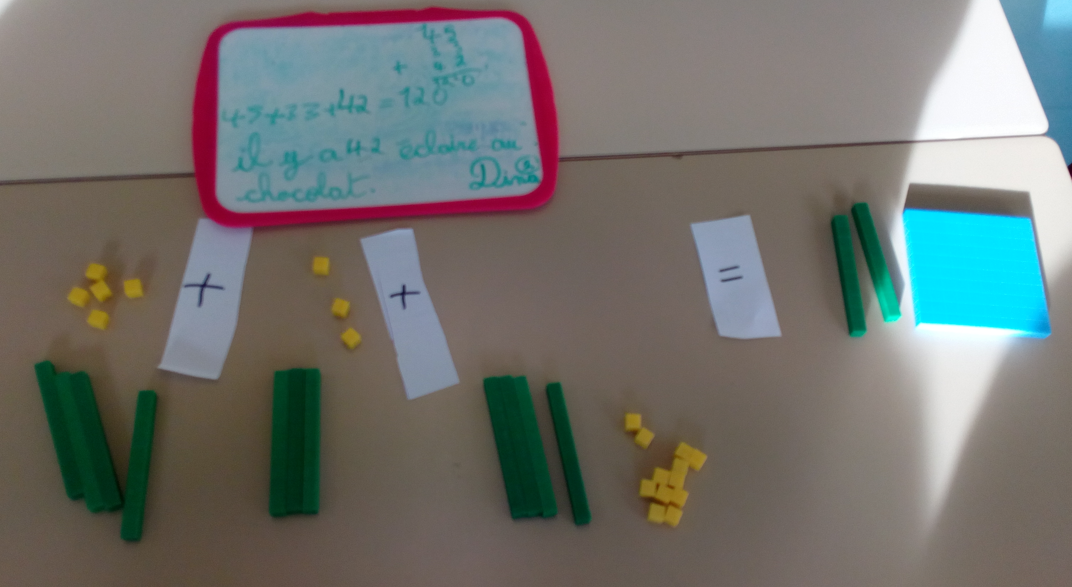 Matériel de numérationDocument annexe 2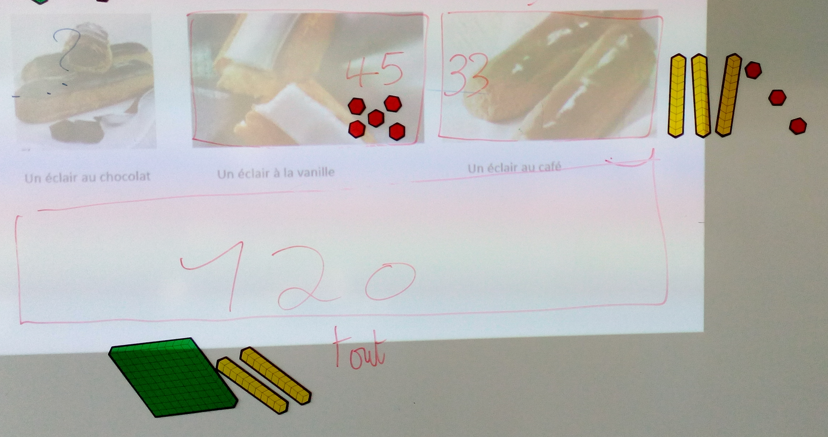 Calculatrice (pour vérifier son calcul le cas échéant)Tables d’addition